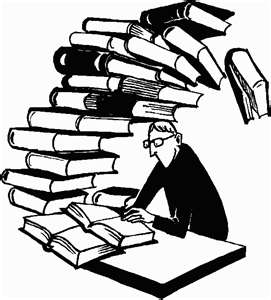 Book Review Due Date: 4/30  WednesdayPage Limit: 3 pages, double-spaced      RubricOutcomeMeets StandardsExceeds StandardsInnovateStudent develops a structure in the book review review that compliments their discussion of the their text. The student uses at least one mentor text as a guide to their writing process.Student develops a unique and logical structure to complement and highlight the important points in the book review. The student incorporates a variety of elements/writer’s choices from a variety of mentor texts.CommunicateStudent adjusts the tone and voice of the writing in order to communicate her opinion about the book. The tone is in 1st person and is conversational. Student employs at least one strategy to make the writing entertaining for the reader.Student employs a variety of strategies: humor, rhetorical questions, and punctuation in order to communicate her opinion about the book. The writing is in first person, written in a conversational tone, and is highly entertaining. Be PreciseStudent’s writing is clear and mostly understandable. Spelling, punctuation, and organization errors are minimal.Student has proofread and read their work aloud.Student’s writing is clear and understandable. There are virtually no errors in spelling, punctuation, and organization. Student has thoroughly edited their piece.The reader can easily understand the ideas expressed in the writing.